Ministero dell’Ambiente, della Tutela del Territorio e del MareDirezione Protezione della Natura e del Mare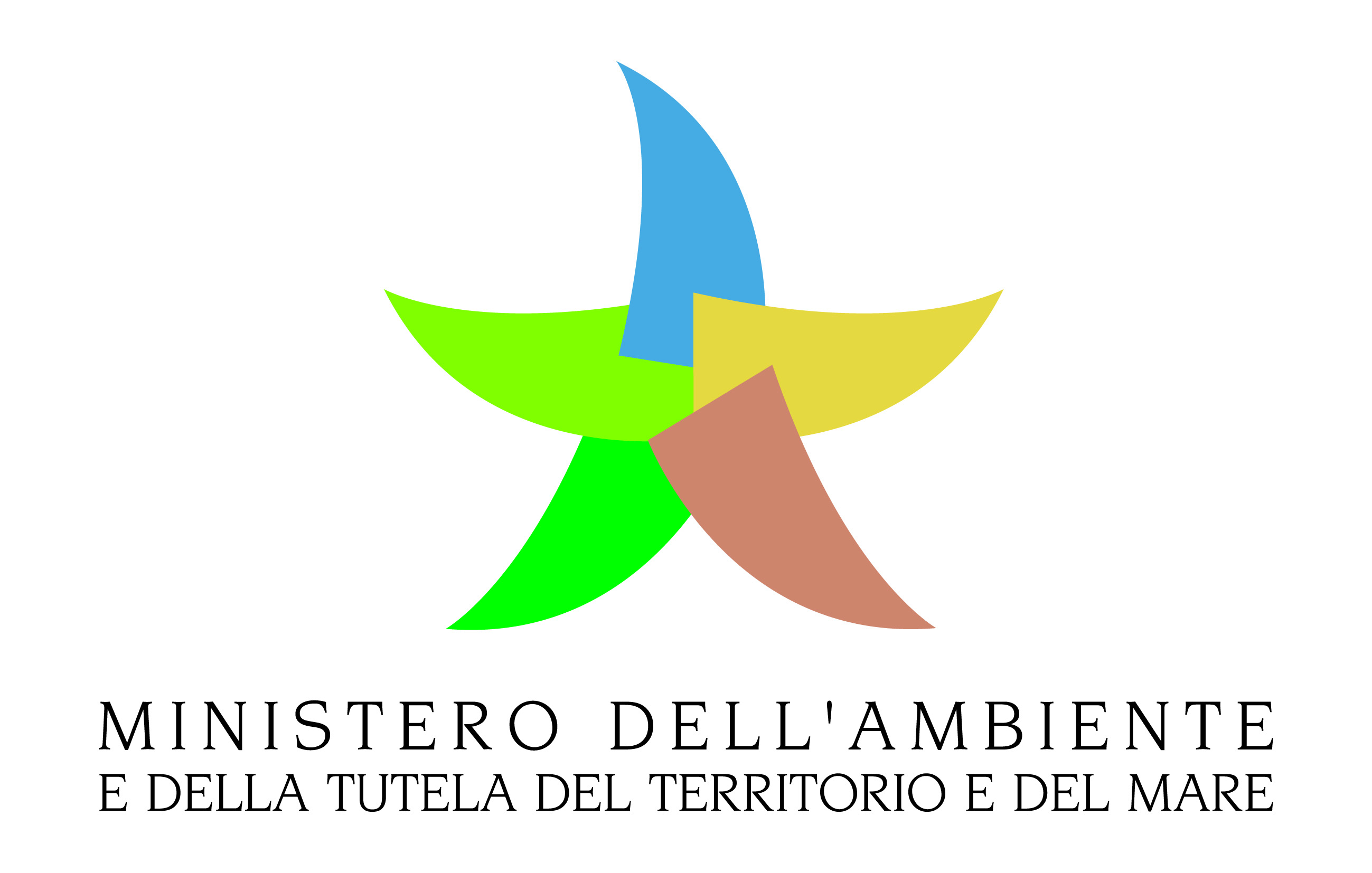 			Divisione II FORMULARIO DI RICHIESTA DELL’AUTORIZZAZIONE IN DEROGA alle disposizioni DI CUI agli articoli 8, 9 DEL REGOLAMENTO (ue) n. 1143/2014 (ai sensi DELL’art. 8 del DECRETO LEGISLATIVO 230 del 15 dicembre 2017 RECANTE ADEGUAMENTO DELLA NORMATIVA NAZIONALE ALLE DISPOSIZIONI DEL REGOLAMENTO (UE) N. 1143/2014)Motivi (a) e scopi (b) per cui si richiede l’autorizzazione (barrare la casella di interesse):Deroga alle restrizioni di cui all’art. 7 del Regolamento (UE) n. 1143/2014:□	importazione□	transito□	tenuta□	allevamento□	trasporto□	uso o scambio□	riproduzione, crescita o colturab) Scopo per cui è richiesta l'autorizzazione (artt. 8 e 9):□	ricerca□	conservazione ex situ□	produzione scientifica e conseguente uso medico□	altra attività previa autorizzazione ex articolo 9Inserire informazioni dettagliate riguardo:Specie per cui si richiede l’autorizzazione (nome scientifico e nome comune):___________________________________________________________________________Descrizione della specie e codice NC di cui al regolamento(CEE) n. 2658/87:___________________________________________________________________________Descrizione sintetica delle attività e degli scopi per cui si richiede l’autorizzazione:___________________________________________________________________________Numero o volume/massa netta degli esemplari interessati dal progetto:__________________________________________________________________________Indicazione della capacità massima della struttura di confinamento: ___________________________________________________________________________Condizioni da soddisfare obbligatoriamente e relative alle attività per le quali si chiede l’autorizzazione. Inserire informazioni relative a:Confinamento (descrizione dettagliata delle misure previste per garantire l’impossibilità di fuoriuscita o diffusione dalle strutture di confinamento in cui la specie esotica invasiva di rilevanza unionale deve essere tenuta e manipolata):________________________________________________________________________Descrizione dettagliata delle misure volte a garantire che qualsiasi trasporto della specie eventualmente necessario sia effettuato in condizione che ne escludano la fuoriuscita:_________________________________________________________________________Qualifiche del personale (informazioni relative al personale che conduce le attività in confinamento, allegando curricula sintetici):________________________________________________________________________Modalità identificazione (descrizione dettagliata, solo nel caso di specie invasiva animale, del sistema di marcatura o del metodo di riconoscimento individuale adottati):________________________________________________________________________Valutazione dei rischi (valutazione dei rischi di fuoriuscita della specie esotica invasiva di rilevanza unionale per cui è stata richiesta l’autorizzazione; inserire altresì informazioni sull’area geografica interessata, con particolare riferimento ad eventuali aree protette; SIC, ZPS presenti nell’area):________________________________________________________________________Descrizione delle misure di mitigazione dei rischi da adottare:________________________________________________________________________Sistema di sorveglianza (descrizione del sistema di sorveglianza continuo previsto):________________________________________________________________________Piano di emergenza (Descrizione del piano di emergenza stilato per far fronte all’eventuale fuoriuscita o diffusione, compreso un piano di eradicazione; il piano deve essere allegato alla richiesta): ________________________________________________________________________Documenti da allegare:curricula sintetici del personale che conduce le attività in confinamento;piano di emergenza stilato per far fronte all’eventuale fuoriuscita o diffusione, compreso un piano di eradicazione.La prova del pagamento della tariffa di cui all’art. 29 del Decreto Legislativo 230 del 15 dicembre 2017 recante adeguamento della normativa nazionale alle disposizioni del regolamento (UE) n 1143/2014 Istituto richiedente o gruppo di Istituti, ivi compresi la denominazione e l’indirizzo___________________________________________________________________________ Indirizzo della struttura presso la quale sono svolte le attività di confinamento oggetto dell’autorizzazione (nel caso sia diverso dal punto precedente) ____________________________________________________________________________________ Telefono   _______________________________E-mail______________________________________Referente responsabile________________________________________________________________Telefono  _______________________________E-mail______________________________________